Структурное подразделение«Детский сад №7 комбинированного вида»МБДОУ «Детский сад «Радуга» комбинированного видаРузаевского муниципального районаОСНОВНЫЕ ФОРМЫ РАБОТЫ СЛУЖБЫ МЕДИАЦИИ(ПРИМИРЕНИЯ)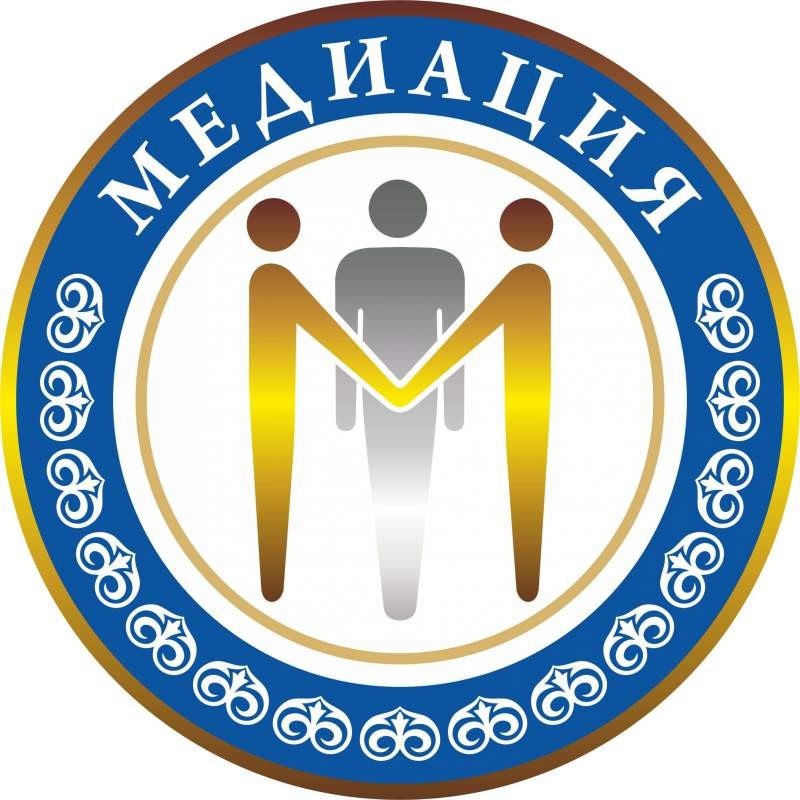 Основные принципы восстановительной медиацииДобровольность участия сторонСтороны участвуют во встрече добровольно, принуждение в какой-либо форме сторон к участию недопустимо. Стороны вправе отказаться от участия в медиации как до ее начала, так и в ходе самой медиации.Информированность сторонМедиатор обязан предоставить сторонам всю необходимую информацию о сути медиации, ее процессе и возможных последствиях.Нейтральность медиатораМедиатор в равной степени поддерживает стороны и их стремление в разрешении конфликта. Если медиатор чувствует, что не может сохранять нейтральность, он должен передать дело другому медиатору или прекратить медиацию. Медиатор не может принимать от какой-либо из сторон вознаграждения, которые могут вызвать подозрения в поддержке одной из сторон.Конфиденциальность процесса медиацииМедиация носит конфиденциальный характер. Медиатор или служба медиации обеспечивает конфиденциальность медиации и защиту от разглашения касающихся процесса медиации документов. Исключение составляет информация, связанная с возможной угрозой жизни либо возможности совершения преступления; при выявлении этой информации медиатор ставит участников в известность, что данная информация будет разглашена. Медиатор, передает информацию о результатах медиации в структуру, направившую дело на медиацию. Медиатор может вести записи и составлять отчеты для обсуждения в кругу медиаторов и кураторов служб примирения. При публикации имена участников должны быть изменены.Ответственность сторон и медиатораМедиатор отвечает за безопасность участников на встрече, а также соблюдение принципов и стандартов. Ответственность за результат медиации несут стороны конфликта, участвующие в медиации. Медиатор не может советовать сторонам принять то или иное решение по существу конфликта. Заглаживание вреда обидчиком В ситуации, где есть обидчик и жертва, ответственность обидчика состоит в заглаживании вреда, причиненного жертве.Самостоятельность служб медиацииСлужба самостоятельна в выборе форм деятельности и организации процесса медиации.Документы, организующие деятельность службы  медиации и работу медиатораВ образовательной организации могут быть утверждены следующие примерные формы документов:приказ заведующего образовательной организации о создании службы медиации и назначении куратора;положение о службе медиации;форма регистрационной карточки;примирительный договор;журнал регистрации случаев (конфликтов);форма отчета-самоанализа для описания работы со случаем (конфликтом)При составлении подобных документов на уровне образовательной организации необходимо учитывать требования Федерального закона от 27 июля 2006 г. № 152-ФЗ «О персональных данных» (с изменениями и дополнениями) и при необходимости запрашивать у родителей и законных представителей разрешение на сбор персональных данных, их систематизацию и обработку, в том числе в виде электронных баз данных.деятельности службы  медиации выступают:Разрешение конфликтов силами образовательного учреждения.Изменение традиций реагирования на конфликтные ситуации.Профилактика дезадаптации.Разрешение конфликтов силами образовательного учреждения.Одним из основных принципов восстановительного подхода является принцип ответственности за разрешение ситуации самих ее участников. При разрешении конфликтной ситуации посредством медиации ответственность за ее разрешение предоставляется сторонам. В результате  конфликтующие стороны  учатся сами, опираясь на помощь и поддержку медиатора и, возможно, присутствующих на встрече людей из их ближайшего окружения, находить конструктивное решение, заглаживать причиненный их поступками вред, восстанавливать нарушенные отношения и связи.Таким образом, акцент в разрешении конфликтных ситуаций смещается с разрешения этих ситуаций взрослыми за воспитанниками административным путем, либо посредством направления его к психологу, либо с помощью передачи ответственности за конфликт родителям в сторону разрешения их самими обучающимися.Изменение традиций реагирования на конфликтные ситуации.Поскольку именно взрослые, в том числе педагоги, формируют у воспитанников модель поведения и разрешения конфликтов в ДОУ, важно, чтобы взрослые осознанно поддерживали инициативу воспитанников  и участвовали вместе с ними в построении новой традиции реагирования на сложные ситуации в дошкольном коллективе.Служба медиации, опирающаяся в своей деятельности на принципы восстановительного подхода, и поддерживающие ее взрослые являются важнейшей частью дошкольного сообщества, проводниками новой традиции медиации.Профилактика конфликтных ситуаций и дезадаптации.Чаще всего конфликт – последнее звено в цепочке предыдущих ситуаций, которые не были эффективно разрешены, и которым не было уделено достаточного внимания.Служба примирения работает не только реактивно (лишь в ответ на правонарушение и конфликт), но и активно, реагируя на напряженность и взаимонепонимание в коллективе. Восстановительный подход к разрешению конфликтных ситуаций, реализуемый службой медиации в форме специальных программ, дает возможность всем участникам  образовательного процесса  освоить конструктивное, ответственное поведение в конфликтных ситуациях и способы конструктивного разрешения конфликтов.Итогом каждой завершенной программы примирения является принятие ответственности за конфликт всеми участниками конфликтной ситуации и восстановление разрушенных отношений между ними.У педагогов, прошедших обучение медиации в полном объеме, повышается уровень коммуникативной грамотности и расширяется репертуар способов поведения в конфликтных ситуациях.Таким образом, в ДОО создается сообщество, всем своим поведением транслирующих конструктивные способы социализации, а также помогающих другим освоить способы, позитивно влияющие на психологический климат в ДОУ.ОСНОВНЫЕ  ФОРМЫ  РАБОТЫСлужба медиации действует на основе добровольного участия сторон и помогает освоению навыков и культурных форм взаимодействия на реальном и значимом для в материале собственных конфликтов или конфликтов их ровесников путем проведения программ примирения.Программы примирения добровольны и бесплатны.Метод медиации реализуется на практике в виде различных форм. В зависимости от содержания происшедшего выбор ведущих может остановиться на одной из существующих программ примирения:-программа восстановительной медиации (программа примирения);– программа « восстановительная конференция»;– программа «круг сообщества» («круг примирения»);– программа «семейная конференция».Примирительный договор( примерная форма)Участники восстановительной программы (медиации, круга сообщества, конференции, семейной конференции) в лице:________________________________________________________________________________________________________________________________________________________________________________________________________________________________________________________________________провели личную встречу, на которой обсудили ситуацию, состоящую в том, что ______________________________________________________________________________________________________________________________________________________________________________________________________и пришли к следующим выводам (договоренностям): ________________________________________________________________________________________________________________________________________________________________________________________________________________________________________________________________________Проверять выполнение условий договора и уведомлять медиаторов об их успешном завершении будет ________________________________________________________________________________________________________________________________________________________________________________________________________________________________________________________________________Встреча для аналитической беседы состоится (место, дата, время) __________________________________________________________________Чтобы в дальнейшем подобное не повторилось, мы договорились сделать следующее. _______________________________________________________ ______________________________________________________________________________________________________________________________________________________________________________________________________Мы понимаем, что копия данного договора может быть передана администрации и другим заинтересованным в решении лицам. Обсуждавшееся на примирительной встрече медиатор никому сообщать не будет.Если это соглашение не будет выполнено, а у нас останутся проблемы, мы согласны вернуться на медиацию.         Фамилии, имена и подписи участников встречи. _______________________________________________________ДатаФорма регистрационной карточкиГУМАННОЕ НАКАЗАНИЕРебенок совершил тот или иной проступок, а вы сомневаетесь, наказывать или нет, а если наказывать, то как?
Основной целью наказания является стремление научить ребенка правильному, верному, общепринятому поведению. Ребенок должен быть в состоянии осознать, понять само наказание – как результат каких-либо неверных поступков, а не как проявление злой воли взрослого.
 Наказание не должно вредить здоровью - ни физическому, ни психическому. По идее, наказание должно идти на пользу, не так ли? Никто не спорит. Однако наказывающий забывает подумать…
 Если есть сомнение, наказывать или не наказывать, - НЕ НАКАЗЫВАЙТЕ.Даже если уже поняли, что обычно слишком мягки, доверчивы и нерешительны.Никакой «профилактики», никаких наказаний «на всякий случай»!
 За один раз - одно. Даже если проступков совершено сразу необозримое множество, наказание может быть суровым, но только одно, за все сразу, а не по одному – за каждый. Салат из наказаний – блюдо не для детской души!Наказание – не за счет любви, что бы ни случилось, не лишайте ребенка заслуженной похвалы и награды.
 Срок давности. Лучше не наказывать, чем наказывать запоздало. Иные, чересчур последовательные воспитатели могут наказывать и ругать детей за проступки, обнаруженные спустя месяц, а то и год (что-то испортил, сломал, напакостил), забывая, что даже в суровых взрослых законах принимается во внимание срок давности правонарушения. 
 Наказан – прощен. Всё. Инцидент исчерпан. Страница перевернута, дальше как ни в чем не бывало. О старых проступках ни слова. Не мешайте начинать с чистого листа.
Уважения достоинства. Что бы ни было, какая бы ни была вина, наказание не должно восприниматься ребенком как торжество нашей силы над его слабостью, как унижение. Если ребенок посчитает, что взрослые несправедливы, наказание подействует только в обратную сторону!
 Ребенок не должен бояться наказания.Не наказания его должны страшить, не ваш гнев, а ваше огорчение…Нормативные документы по медиации 1. Национальная стратегия действий в интересах детей . 2. ФЗ РФ от 27.07.2010 г. № 193-ФЗ «Об альтернативной процедуре урегулирования споров с участием посредника (процедура медиации)» 3. Распоряжение Правительства РФ от 15.10.2012 г. № 1916-р, п.62, п.64 4. ФЗ РФ от 23.07.2013 г. № 233-ФЗ «О внесении изменения в статью 18 ФЗ «Об альтернативной процедуре урегулирования споров с участием посредника (процедуре медиации)» 5. Методические рекомендации Минобрнауки от 18.11.2013 г. ВК- 844/07 «Об организации служб школьной медиации в образовательных организациях» 6. Программа подготовки медиаторов (Постановление Правительства РФ от 3 декабря 2010 г. N 969 «О программе подготовки медиаторов», Приказ Министерства образования и науки Российской Федерации от 14 февраля 2011 г. N 187)Дата ситуацииДата передачи дела кураторуИсточник информации о ситуации (ФИО, должность, контактные данные)Источник информации о ситуации (ФИО, должность, контактные данные)Собираются ли стороны или администрация обращаться в правоохранительные органы?Собираются ли стороны или администрация обращаться в правоохранительные органы?Собираются ли стороны или администрация обращаться в правоохранительные органы?Собираются ли стороны или администрация обращаться в правоохранительные органы?Информация о сторонах (Ф.И.О., возраст, адрес, телефон, должность (место работы), группа )Информация о сторонах (Ф.И.О., возраст, адрес, телефон, должность (место работы), группа )Информация о сторонах (Ф.И.О., возраст, адрес, телефон, должность (место работы), группа )Информация о сторонах (Ф.И.О., возраст, адрес, телефон, должность (место работы), группа )Информация о сторонах (Ф.И.О., возраст, адрес, телефон, должность (место работы), группа )Сторона конфликтаСторона конфликтаСторона конфликтаСторона конфликтаСторона конфликтаПредставитель/родитель (адрес, телефон)Представитель/родитель (адрес, телефон)Представитель/родитель (адрес, телефон)Представитель/родитель (адрес, телефон)Представитель/родитель (адрес, телефон)Дата ситуацииДата ситуацииОписание ситуацииОписание ситуацииОписание ситуацииОписание ситуацииОписание ситуацииДополнительная информация для ведущего (медиатора)Дополнительная информация для ведущего (медиатора)Дополнительная информация для ведущего (медиатора)Дополнительная информация для ведущего (медиатора)Дополнительная информация для ведущего (медиатора)Ф.И.О. модератора(ов)Ф.И.О. модератора(ов)Ф.И.О. остальных участников программыФ.И.О. остальных участников программыКакая программа проводиласьКакая программа проводиласьЧисло участников (взрослых)Число участников (воспитанников )Дата проведения программыНе проведена (причина)РезультатРезультатКомментарииКомментарии